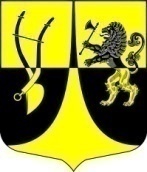 АдминистрацияМуниципального образования«Пустомержское сельское поселение»Кингисеппского муниципального района Ленинградской областиПОСТАНОВЛЕНИЕот 21.01.2022 года        № 10Об утверждении перечня проектов, направленных на поддержку развития общественной инфраструктуры муниципального образования «Пустомержское сельское поселение» Кингисеппского муниципального района Ленинградской области в 2022 годуВ соответствии с постановлением Правительства Ленинградской области от 11.10.2021 года № 660 «О внесении изменений в постановление Правительства Ленинградской области от 14 ноября 2013 года № 399 «Об утверждении государственной программы Ленинградской области «Устойчивое общественное развитие в Ленинградской области» и признании утратившими силу некоторых постановлений Правительства Ленинградской области», администрация                                                ПОСТАНОВЛЯЕТ:Утвердить перечень проектов, направленных на поддержку развития общественной инфраструктуры муниципального образования «Пустомержское сельское поселение» Кингисеппского муниципального района Ленинградской области и реализуемых в 2022 году согласно приложению к настоящему постановлению.Постановление разместить на официальном сайте администрации муниципального образования «Пустомержское сельское поселение» в информационно-телекоммуникационной сети «Интернет».	3.  Контроль за исполнением постановления оставляю за собой.      Глава администрации :                                                              Д.А.Бобрецов       Исп.Петрова И.Г т-н 88137564294